NOMBRE____________________________________________________GRUPO________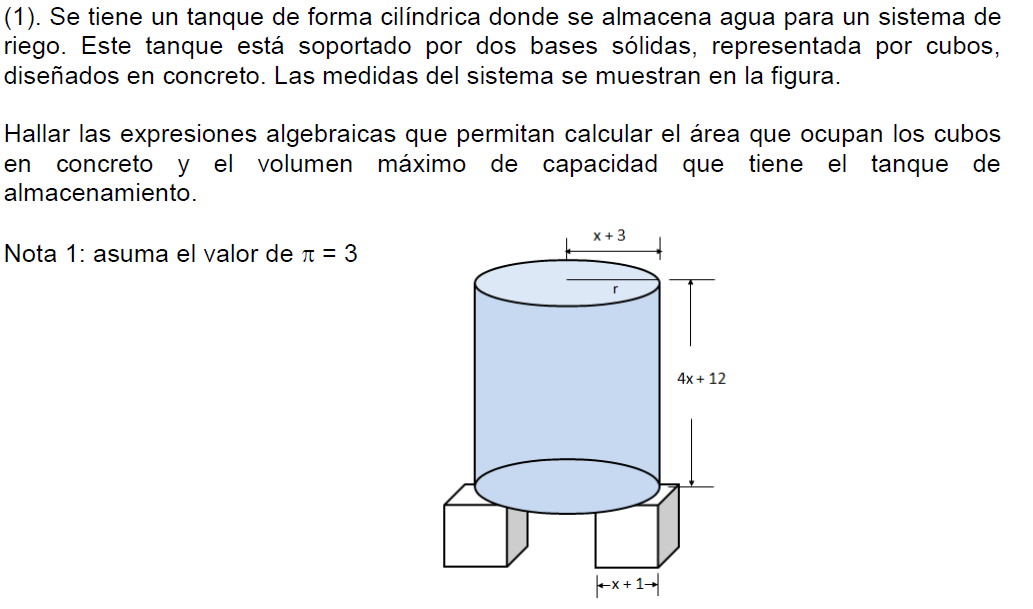 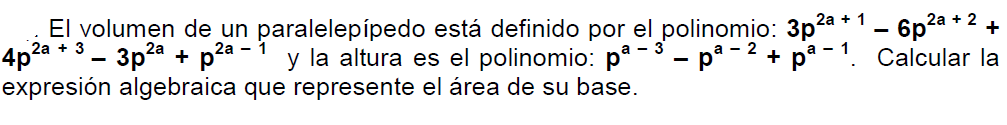 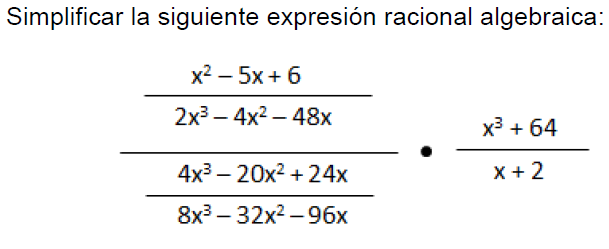 Resuelva el valor que satisface la siguiente ecuaciónSolución primer punto:X= número ciruelas